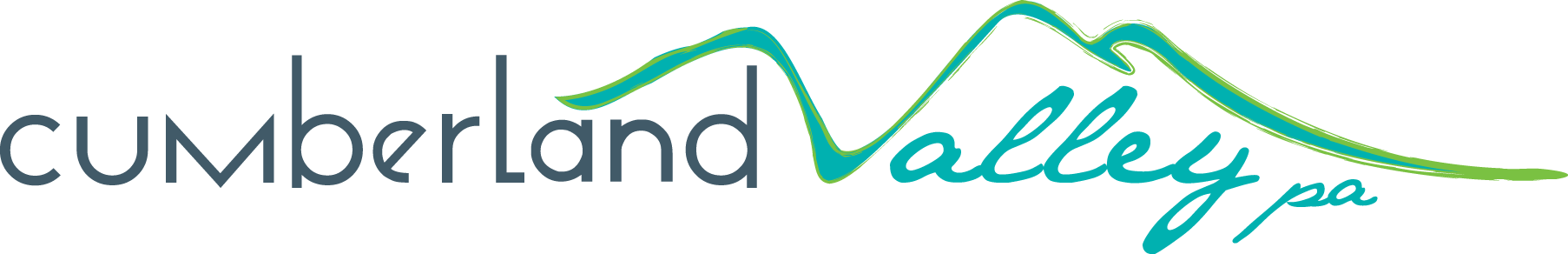 Meetings & Motorcoach  Application Program (MMAP)
Sponsored by the Cumberland Valley Visitors BureauApplications due by the 15th of every month for review/approval by the 30thSection One: OverviewOrganization Name:	Street Address:	City/State/Zip:	Contact Name & Title:	Contact Phone & E-mail:	MMAP Request: $________________________  Early Bird Rate: $____________________EIN #:________________________________________________________________________Sales Representative: ________________________________________________________First date in Sales Position at business/property: ________________________________Please check or note the appropriate Tourism Tradeshow (s): American Bus Association 		 PA Bus Association Collaborate				 Society of GVT Meeting Planners HSMAI					 Small Market Meetings Maryland Motorcoach		 Your Military Reunion Connection Other______________________________Tourism Tradeshow Partner: __________________________________________________To submit an application for the MMAP Grant the following registration requirements must be met:Destination partner must be in business for at least one year.Destination partner representative must be in an active sales role at business/property for at least one year.Destination partner representative agrees to review the tradeshow collaboration information with the CVVB sales department at least 30 days prior to tourism tradeshow event.Destination partner agrees to share tourism tradeshow Leads with CVVB sales department within one week of returning from tourism tradeshow.Include the following items to your completed application:Copy of completed registration formCopy or draft design (for any brochures, or other flier handouts) that includes destination logoSubmit a digital copy of this application with attachments to:Cumberland Valley Visitors Bureau (CVVB)Attn:  Dawn MS Rickenbach, Tourism Development Managerdawn@visitcumberlandvalley.comPlease also call Dawn to confirm receipt of your application:Dawn MS Rickenbach, Tourism Development Manager 
(717) 240-7191I/We affirm that all information in this application and all attachments are true and correct to the best of my/our ability, and that the receipt of any funds relative to this request will be used for the purpose detailed within this application.  I/We agree to abide by all local, state and federal regulation as they apply.  I/We understand that the MMAP Review Committee may request additional information and/or personal interview from applicants.Name:		Title:	Signature:		Date:		